                      OKRĘG LIGI OCHRONY PRZYRODY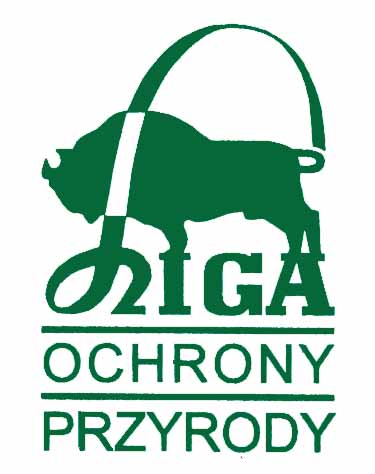 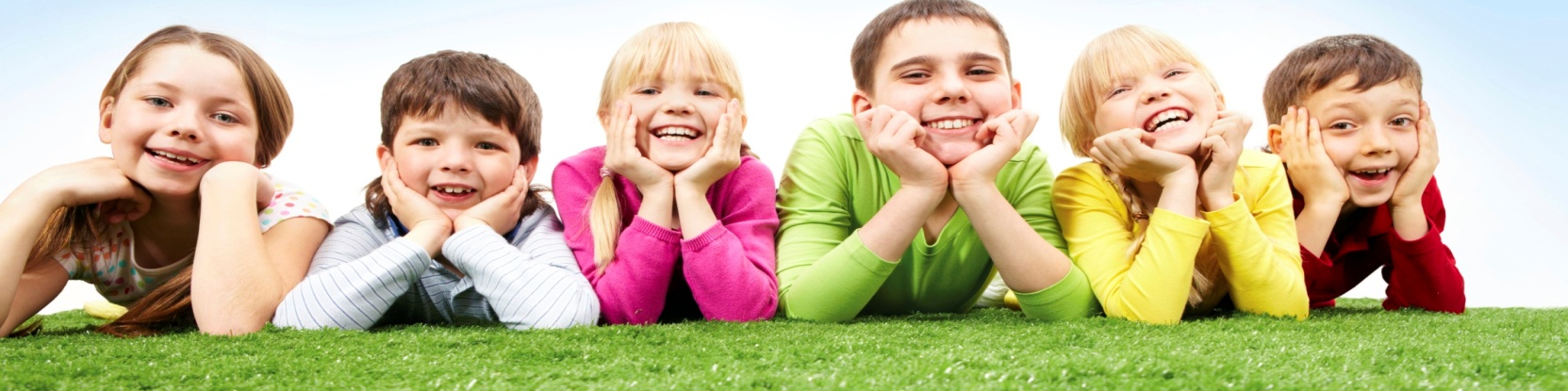                                        W KIELCACH                     ZAPRASZA PAŃSTWA PLACÓWKĘ  DO UDZIAŁU W PRZYRODNICZYCH    WYCIECZKACH                                               EDUKACYJNYCH PN.:                „Tropami świętokrzyskiej przyrody”            Kielce- - Huta Szklana- Święty Krzyż KielceGłównym celem organizowanych przez nas przyrodniczych wycieczek edukacyjnych jest: 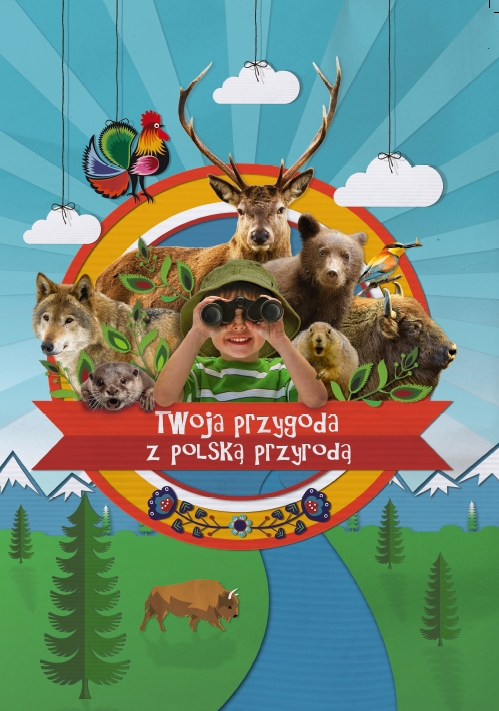 Promowanie walorów przyrodniczo-krajobrazowych naszego regionu w myśl zasady „Cudze chwalicie swego nie znacie” na przykładzie Świętokrzyskiego Parku Narodowego i otuliny, jako najwyższej formy ochrony przyrody w naszym województwie.Ćwiczenie i rozwijanie zmysłu wzroku, kształcenie spostrzegawczości oraz umiejętności obserwowania obiektów i zjawisk przyrody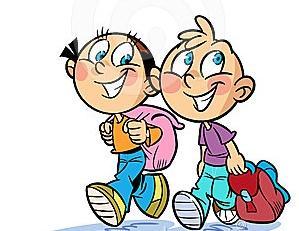 Program uczestnictwa w edukacyjnej wycieczce przyrodniczej:7.40 – zbiórka uczestników wycieczki przed placówką7.50  - 8.30 – przejazd autokarem do Huty Szklanej8.35-8.50 – wjazd kolejką świętokrzyską na Św. Krzyż9.00 – 10.00 – uczestniczenie w zajęciach warsztatowych w Muzeum Przyrodniczym   na Świętym Krzyżu10.15-10.30 – zwiedzanie platformy widokowej i podziwianie łysogórskich gołoborzy jako najbardziej charakterystycznych elementów przyrody nieożywionej znajdujących się na terenie Świętokrzyskiego Parku Narodowego10.30 – 10.50 – zjazd kolejką świętokrzyską na parking autokarowy.11.00-13.00 – zwiedzanie Osady Średniowiecznej wraz z przewodnikiem, a następnie uczestniczenie w wybranych zajęciach warsztatowych .Do wyboru:Warsztaty tkackieWarsztaty garncarskieWarsztaty wikliniarskie i obróbki drewnaWarsztaty zielarskie i średniowiecznych kulinariówWarsztaty rymarsko-szewskie, bartnicze i kowalskieWarsztaty czerpania papieruWarsztaty kaligrafii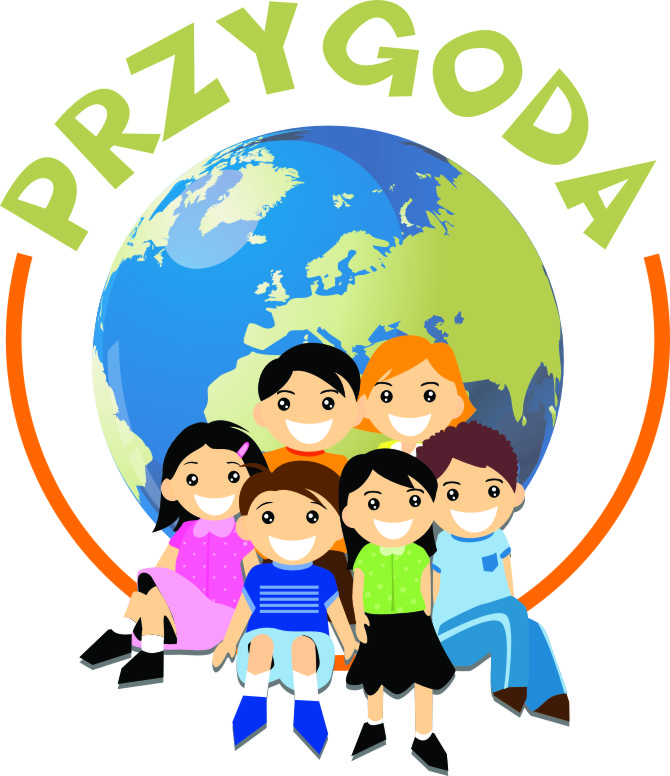 13.00 – 14.00 – ognisko (pieczenie kiełbasek) oraz  uczestnictwo w średniowiecznych harcach i psotach – do wyboru zabawy: strzelanie z łuku, razem w drogę – wieloosobowe narty, przeciąganie liny, mydlane olbrzymy, wieloosobowa skakanka, mamy to w pamięci, sprawdzian na równoważni.Około 14.30 – powrót do KielcKOSZTORYSKoszt uczestnictwa w wycieczce jest dofinansowany w następujących pozycjach:transport autokarem (wyjazd kalkulowany z Kielc) – 10,00 złzakup biletów wstępu do Świętokrzyskiego Parku Narodowego  wraz z platformą widokową – 3.50 zł, a 6.50 zł zł dla nauczycieli zakup biletów wstępu do Muzeum Przyrodniczego na Świętym Krzyżu  - 5.oo zł dla dzieci i opiekunówKoszty pokrywane przez uczestnika wynoszą: 42.oo zł/os  w tym: Przejazd kolejką świętokrzyską (6,00 zł)Udział w warsztatach w osadzie średniowiecznej (15.00)Wynajęcie przewodnika po osadzie średniowiecznej na wyłączność grupy  (1.00)Opłata za udział w średniowiecznych harcach i  igrcach (7,00 zł)Ognisko – 3.00 złpilot – 7.00koszty organizacyjne – 3,00 zł ( parkingi, materiały edukacyjne, telefony itp.)Zasady uczestnictwa:dostarczenie wypełnionego potwierdzenia uczestnictwa w realizacji w/w zadaniadostarczenie listy uczestników wycieczki edukacyjnejdostarczenie płytki z nagranymi zdjęciami z odbytej wycieczki edukacyjnej SZCZEGÓŁOWY PROGRAM WYCIECZKI PRZYRODNICZO – EDUKACYJNEJ NA TRASIE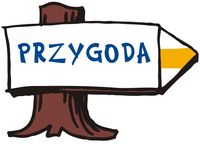 KIELCE – HUTA SZKLANA – Święty Krzyż - KIELCEWIZYTA W MUZEUM PRZYRODNICZYM ŚWIĘTOKRZYSKIEGO PARKU NARODOWEGO Zapraszamy do Muzeum Przyrodniczego Świętokrzyskiego Parku Narodowego na Świętym Krzyżu. Prezentowana tam wystawa jest  spektaklem światła, dźwięku i odgłosów przyrody w oparciu o multimedialne urządzenia, diaporamy, zdjęcia, modele. Poprzez udział w zwiedzaniu Muzeum  Przyrodniczego ŚPN uczestnicy dowiedzą się jak ogromna  jest różnorodność przyrodnicza ŚPN.Zwiedzanie rozpoczynamy od sali w której możemy obejrzeć makietę współczesnego krajobrazu terenu Parku i jego okolic, oraz makietę przedstawiającą pierwotny krajobraz, zanim człowiek zaczął przekształcać teren. Tutaj obejrzymy też film o historii, powstaniu, głównych zadaniach i walorach Świętokrzyskiego Paku Narodowego. Następnie w formie diaporam przestawiono działalność człowieka na tym terenie począwszy od starożytnego hutnictwa żelaza, osadnictwa, poprzez hutnictwo szkła i gospodarkę leśną. Część poświęcona działalność człowieka i związanym z tym przekształcaniem terenu, kończy ekspozycja omawiająca rozwój idei ochrony przyrody na tym obszarze oraz działania zmierzające do utworzenia w 1950 Świętokrzyskiego Parku Narodowego.W kolejnej sali zapoznajemy się z geologicznymi i paleontologicznymi dziejami Gór Świętokrzyskich począwszy od paleozoiku, poprzez mezozoik i kenozoik. Poszczególne okresy prezentowane są w formie podświetlonych plansz, modeli wymarłych zwierząt, ich skamieniałości oraz śladów utrwalonych w skałach.W dalszej części wystawy wędrujemy przez ekosystemy leśne Świętokrzyskiego Parku Narodowego, gdzie możemy zobaczyć zwierzęta, rośliny i grzyby żyjące w jodłowym borze mieszanym zwanym jedliną polską, buczynie, borze sosnowym. Wybierzemy się również na gołoborze z zarastającym je pionierskim lasem – jarzębiną świętokrzyską oraz na Górę Chełmową, gdzie zapoznamy się z życiem mrówek.W następnych salach przybliżony zostanie niewidoczny, ale niezwykle bogaty i ważny przyrodniczo świat organizmów żyjących w martwym, rozkładającym się drewnie. Martwe drewno to niezbędny element naturalnej puszczy. Jest ono domem, schronieniem, miejscem życia dla wielu zwierząt, roślin i grzybów. Jest również elementem glebotwórczym, wodochronnym, zapobiegającym erozji, ostoją różnorodności biologicznej. Bez martwego drewna nie ma prawdziwej puszczy.W dalszej części wystawy zwiedzający mogą zapoznać się z bogactwem przyrody Świętokrzyskiego Parku Narodowego. Przedstawione to zostało w formie ekspozycji omawiającej osobliwości przyrody w Świętokrzyskim Parku Narodowy, różnorodność form w przyrodzie, świat organizmów żyjących pod powierzchnia gleby oraz przyrodę pod lupą. Możemy tutaj obejrzeć różnorodność elementów przyrody pod względem formy, wielkości, funkcji, jakie pełnią w środowisku.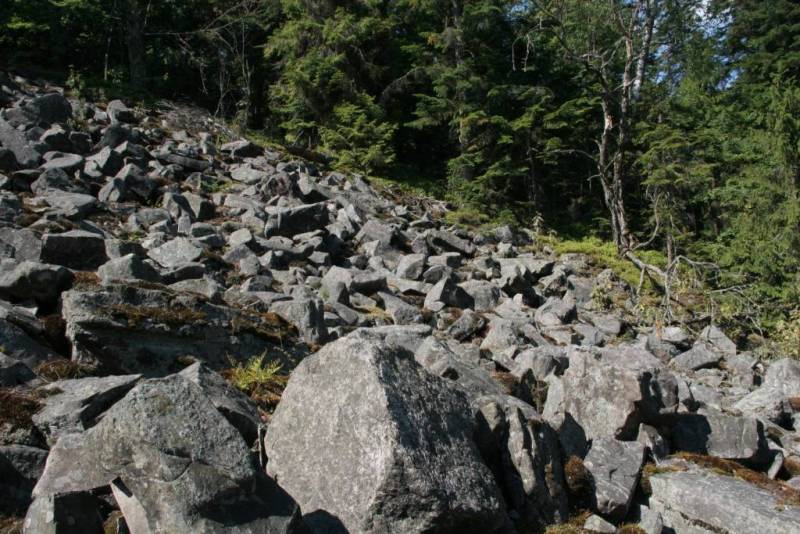 GALERIA WIDOKOWA NA GOŁOBORZUNa obszarze gołoborzy oraz w ich pobliżu zobaczymy jak wyglądają najbardziej pierwotne, najmniej zmienione biocenozy z licznymi reliktowymi gatunkami roślin (porosty) oraz zwierząt (mięczaki). Łysogórskie gołoborza stanowią najbardziej charakterystyczny element przyrody nieożywionej znajdujący się na terenie Świętokrzyskiego Parku Narodowego.:W tym miejscu wyjaśnimy:Genezę powstania gołoborzyPochodzenie nazwy gołoborzeDowiecie się o czym świadczy występowanie gołoborzy na tym terenieRozpoznamy rodzaje skał budujących gołoborze	ZWIEDZANIE OSADY ŚREDNIOWIECZNEJ W HUCIE SZKLANEJ 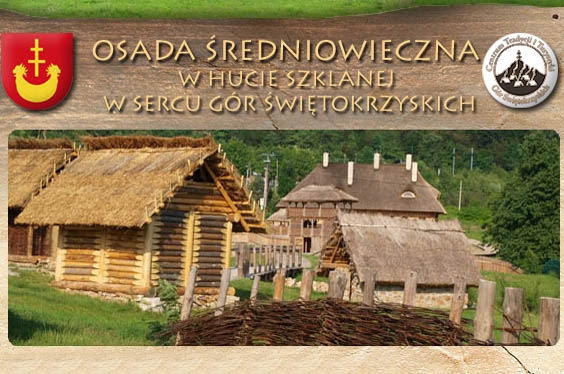 W niewielkiej miejscowości Huta Szklana w gminie Bieliny powstało dość nietypowe miejsce. To Średniowieczna Osada, w której czas cofa się o kilka stuleci. Gdy tylko przekroczymy bramę Osady poczujemy się, jakby wehikuł czasu przeniósł nas w odległą przeszłość.Wioska została wybudowana na działce o powierzchni ok. 1,63 ha. W Osadzie zlokalizowane są drewniane chatki z XII/XIV w. które w interaktywny sposób ukazujących życie Słowian i ich pracę. Na każdym stanowisku można zapoznać się z innym rzemiosłem i wcielić się w rolę słowiańskiego rzemieślnika tj. garncarza, tkacza, kowala czy rymarza.Ponadto wioska stanowi bazę infrastrukturalną dla gier terenowych pn. "Kraina Legend Świętokrzyskich" odwołujących się do lokalnych legend, w szczególności pokazujących proces przyjęcia chrześcijaństwa przez Słowian, ukazujących słowiańską mitologię i ich pozostałości w obecnych zwyczajach. Gry terenowe stanowią innowacyjny produkt zapewniający edukację przez zabawę.  Oferta Wioski stanowi uzupełnienie funkcji edukacyjnej Zespołu Klasztornego na Świętym Krzyżu o atrakcyjne w formie przedstawienie początków chrześcijaństwa w regionie świętokrzyskim. Osada została podzielona na 3 części:- I strefa położona na zboczu od strony drogi prowadzącej na Święty Krzyż: funkcja socjalno - rekreacyjno - gastronomiczna z karczmą regionalną, bramą główną -  „wehikułem czasu" oraz placem zabaw „grodziskiem"- II strefa "sacrum" pośrednia położona na niewielkiej wyniosłości, do której przechodzi się przez pomost drewniany nad potokiem - okresowym dopływem rzeczki Hutki. W tej sferze znajduje się: staw „mokradło", Święty Gaj, kręgi bóstw Śwista, Pośwista i Pogody, amfiteatr,- III strefa z osadą słowiańską z budownictwem nawiązującym do średniowiecza składając się z chat, warsztatów prezentujących poszczególne rzemiosła i studnią po środku. Znajdują się tu: gospodarstwo domowe, warsztat garncarski, warsztat obróbki drewna, warsztat rymarski i szewski, chatka zielarki.Celem funkcjonowania Osady Średniowiecznej jest popularyzacja i upowszechnianie wśród mieszkańców oraz turystów odwiedzających Góry Świętokrzyskie obrzędowości ludowej, kultury słowiańskiej i związanych z nią legend i podań ludowych, które ukształtowały dziedzictwo kulturowe Gór Świętokrzyskich, a także słowiańskich tradycji, kultury, obrzędów, zwyczajów i ich wpływu na współczesną historię i tradycje Polski. Wokół spuścizny kulturowej naszych przodków mieszkańcy pragną budować tożsamość i wizerunek Gminy Bieliny.Na terenie osady średniowiecznej w Hucie Szklanej przeprowadzane są interaktywne warsztaty realizowane w oparciu o innowacyjne formy nauczania gdzie za pośrednictwem żywych narzędzi i metod edukacji historycznej. Uczniowie pogłębiają i rozszerzają swoja wiedzę, kształtują swoje umiejętności i sprawności manualne, rozwijają samodzielność, kreatywność i rozbudzają nowe zainteresowania wzbudzając wiarę we własne możliwości. Używane środki dydaktyczne dostarcza uczniom określonych bodźców sensorycznych, aby wspólnie odkryć to „co dziś jest stare, a kiedyś było nowe”. Do wyboru dla każdej klasy uczestniczącej w wyjeździe proponujemy udział w następujących warsztatach.Warsztaty z tkactwaNauka wyplatania troczków na rękach. Wyplatanie na własnoręcznie wykonanym bartku. W trakcie warsztatu średniowieczne tkaczki Tkalinka lub Krainka opowiedzą Wam o technikach tkania w dawnych czasach, o tajnikach wykonywania kolorowych krajek, pasiaków, chodniczków. Wybierzcie swoje ulubione barwy i samodzielnie wyplećcie na palcach kolorowe troczki. Otrzymacie też na pamiątkę wykonane przez siebie ozdoby.
Dodatkowe atrakcje: plecenie troczków na czas, dla najlepszych zawodników osadowe upominki.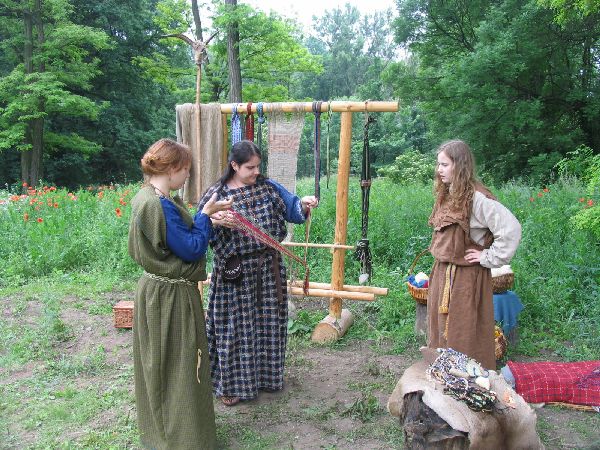 Czas trwania – około 1,5 godziny,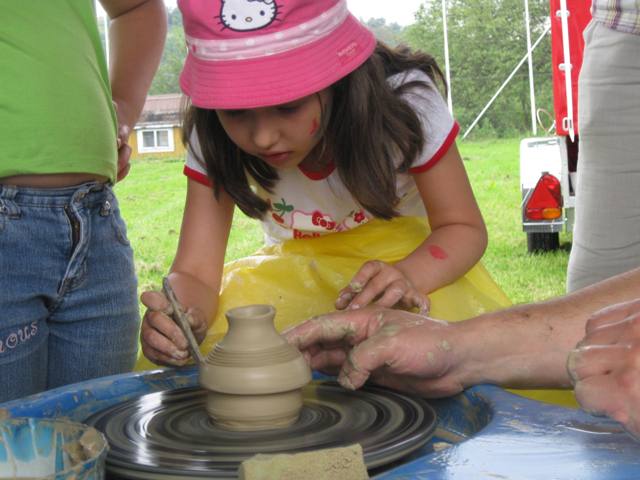 Warsztaty garncarskieDobrudka, Glinka lub Jaro zaproszą Was do samodzielnego ulepienia średniowiecznego naczynia lub dowolnego kształtu... Wszystko zależy od fantazji i pomysłów... Misa, korale, prehistoryczne mamuty, ślimaki, amulety, naczynko na drobiazgi, średniowieczny róg do degustacji leczniczych nalewek zielarki. Wyczarujcie z gliny swoją pamiątkę z Osady Średniowiecznej słuchając ciekawych opowieści o dawnych technikach wykonywania naczyń z gliny i ich magicznych zastosowaniach w kulturze dawnych Słowian. Każdy uczestnik warsztatów otrzymuje wykonane przez siebie pamiątki. Dodatkowe atrakcje: pokaz wypalania naczyń w piecu ziemnym, zdobienie naczyń.Czas trwania – około 1,5 godzinyWarsztaty wikliniarskie połączone z obróbką drewnaZwid, Wiła lub Cieślowit przeniosą Was w świat tajemnej mocy drewna, opowiedzą o magicznych właściwościach drzew w kulturze słowiańskiej, a także nauczą technik wyplatania wiklinowych koszyków, płotków, a także jak wykonać ogromną, drewnianą chochlę albo też nieckę. Dodatkowe atrakcje: konkurs przelewania wody z jednego pojemnika do drugiego za pomocą drewnianej łyżki, dla najlepszych uczestników osadowe upominki. Każdy uczestnik warsztatów otrzymuje na pamiątkę wykonane przez siebie przedmioty.Czas trwania – około 1,5 godziny,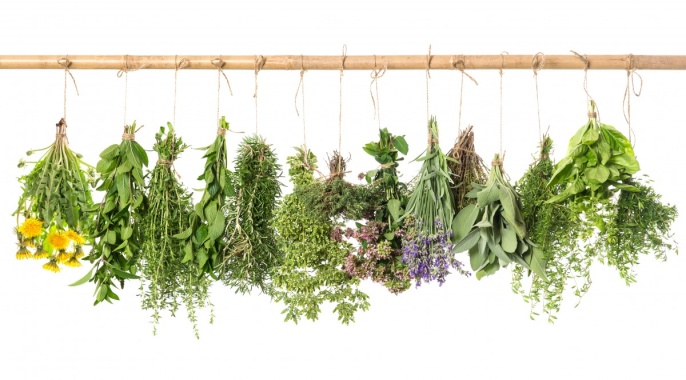 Warsztaty zielarskie 
Zielarki Zielisława lub Różanna zapewnią też niezapomniane doznania dla zmysłów smaku i węchu. Nauczą Was rozpoznawania ziół, opowiedzą o ich leczniczych i magicznych właściwościach zdradzając ludowe tajemnice przywoływania miłości, powodzenia i zdrowia. Nawarzą pachnących naparów o niezwykłych mocach. Średniowieczne kucharki Łyżanka lub Kielinka przygotują razem z Wami smakowite podpłomyki, które wypieczecie na gorącym palenisku i zjecie ze smakiem z dodatkiem aromatycznych ziół, słodkich miodów i powideł.Tylko u tych gospodyń poznacie też smak średniowiecznych opiekanek ziemniaczanych o niebo smaczniejszych od współczesnych chipsów.Czas trwania – około 1,5 godzinyWarsztaty rymarsko-szewskie, bartnicze i kowalskie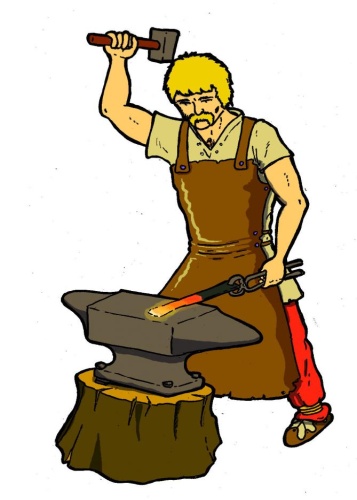 Podczas zwiedzania Osady możecie odwiedzić też warsztat Skóromira i Rymira, którzy opowiedzą Wam o swojej trudnej pracy rymarza, nauczą rozpoznawać rodzaje skór, a w ich chiżynie przymierzysz też średniowieczne rękawice, buty, pasy i sakiewki. Bartnicy Miedzisław i Miodowi opowiedzą o podbieraniu miodu pszczołom w leśnych barciach, a kowale Ognisław i Ogniomir nauczą Was budowy z gliny pieca do przetapiania żelaza oraz podniecania ognia ogromnym miechem kowalskim.Warsztaty czerpania papieru i lakowania (wykonywania pieczęci)Każdy z uczestników warsztatów wykonuje samodzielnie papier czerpany, który może przyozdobić np.: zatopionymi roślinami. Na pamiątkę wszyscy otrzymują własnoręcznie wykonaną kartkę papieru z odbitą pieczęcią lakową osadyWarsztaty kaligrafii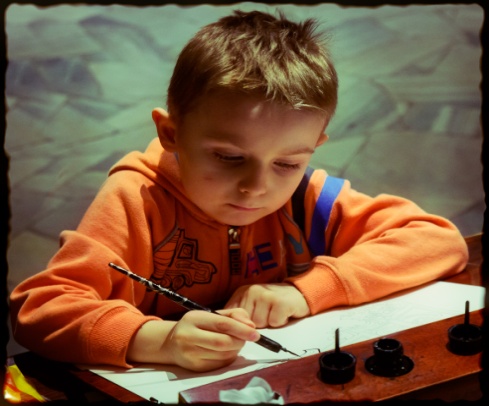 Podczas warsztatów uczestnicy poznają historię i tajniki tej wymagającej sztuki. Naucza się kaligrafowania stalówką ściętą oraz zapoznają się ze średniowiecznym krojem pisma. Na pamiątkę uczestnicy otrzymują kartkę papieru z kaligrafowanym imieniem i nazwiskiem z odbitą pieczęcią lakową Osady.( Czas trwania – około 1,5h)Świętokrzyski Park Narodowy w liczbach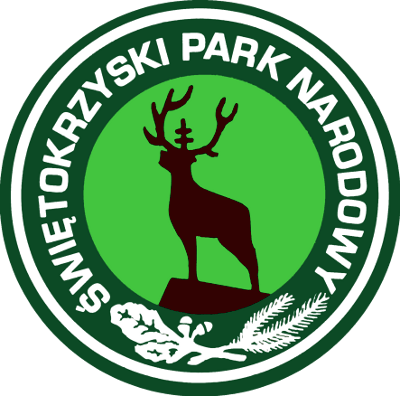 Powierzchnia Parku:       7626,45 haPowierzchnia otuliny:   20 786,07 haDługość granicy :                168 km95% powierzchni parku zajmują lasy23% powierzchni stanowi strefa ochrony ścisłej w której działalność człowieka jest prawnie zabronionaW ekosystemach Parku żyje między innymi:ponad 859 gatunków roślin, w tym 35 gatunków drzewglonów 272 gatunkigrzybów wielkoowocnikowoych ok. 450 gatunkówporosty ok. 340 gatunkówspośród zwierząt:150 gatunków ptaków, w tym 118 gatunków zakłada gniazda w Parku45 gatunków ssaków14 gatunków płazów6 gatunków gadówślimaków lądowych 66 gatunkówpająków 187ponad 1500 gatunków owadów, a wśród nich:motyli 611 gatunków, czerwców 87 gatunków, muchówek 177 gatunków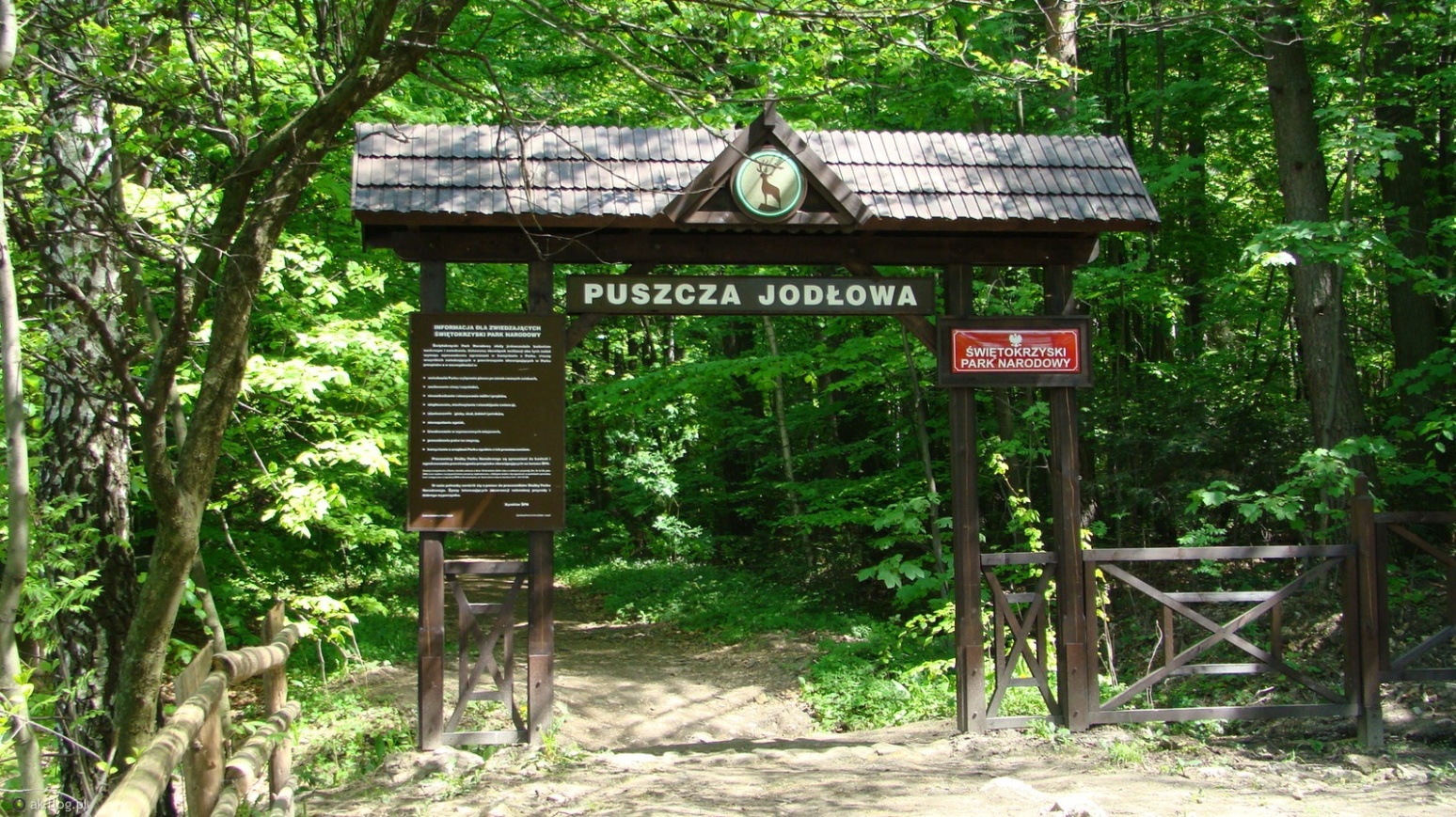 